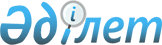 Жуалы ауданы Б.Момышұлы ауылының шекарасын (шегін) өзгерту туралыЖамбыл облысы Жуалы ауданы әкімдігінің 2020 жылғы 5 қазандағы № 441 қаулысы және Жамбыл облысы Жуалы аудандық мәслихатының 2020 жылғы 5 қазандағы № 72-10 шешімі. Жамбыл облысының Әділет департаментінде 2020 жылғы 9 қазанда № 4757 болып тіркелді
      Қазақстан Республикасының 2003 жылғы 20 маусымдағы Жер кодексінің 108 бабының 5 тармағына, "Қазақстан Республикасының әкімшілік-аумақтық құрылысы туралы" Қазақстан Республикасының 1993 жылғы 8 желтоқсандағы Заңының 12 бабының 3) тармақшасына және "Қазақстан Республикасындағы жергілікті мемлекеттік басқару және өзін-өзі басқару туралы" Қазақстан Республикасының 2001 жылғы 23 қаңтардағы Заңына сәйкес, басқару органдарының пікірін ескере отырып Жуалы ауданы әкімдігі ҚАУЛЫ ЕТЕДІ және Жуалы аудандық мәслихаты ШЕШІМ ҚАБЫЛДАДЫ:
      1. Б. Момышұлы ауылының бас жоспары негізінде экспликация бойынша Жуалы ауданы Б.Момышұлы ауылының шекарасы (шегі) қосымшаға сәйкес өзгертілсін.
      2. Осы бірлескен аудан әкімдігінің қаулысы мен аудандық мәслихат шешімінің орындалуын бақылау және интернет-ресурстарда жариялануы аудан әкімінің орынбасары Абдекерим Култаевич Уркумбаевқа және аудандық мәслихаттың әкімшілік-аумақтық құрылым, аумақты әлеуметтік-экономикалық дамыту, бюджет және жергілікті салықтар мәселелері, адамдардың құқығын қорғау жөніндегі тұрақты комиссиясына жүктелсін.
      3. Осы нормативтік құқықтық акт әділет органдарында мемлекеттік тіркеуден өткен күннен бастап күшіне енеді және оның алғашқы ресми жарияланған күнінен кейін күнтізбелік он күн өткен соң қолданысқа енгізіледі. Жамбыл облысы Жуалы ауданы Б.Момышұлы ауылының шегін кеңейту жөніндегі ЭКСПЛИКАЦИЯСЫ
      Кестенің жалғасы:
					© 2012. Қазақстан Республикасы Әділет министрлігінің «Қазақстан Республикасының Заңнама және құқықтық ақпарат институты» ШЖҚ РМК
				
      Жуалы ауданының әкімі

Н. Ергебеков

      Жуалы аудандық мәслихаты

      сессиясының төрағасы

Р. Сайлаубаев

      Жуалы аудандық мәслихат хатшысы

Е. Тлеубеков
Жуалы ауданы әкімдігінің
2020 жылғы 5 қазандағы
№ 441 қаулысы және Жуалы
ауданы маслихатының
2020 жылғы 5 қазандағы
№ 72-10 шешімімен бекітілген
№
Атауы
Есептік кварталы
Жалпы ауданы, гектар
Оның ішінде:
Оның ішінде:
Оның ішінде:
Оның ішінде:
Оның ішінде:
№
Атауы
Есептік кварталы
Жалпы ауданы, гектар
егістік
Оның ішінде:
көпжылдық екпелер
шабындық
жайылым
№
Атауы
Есептік кварталы
Жалпы ауданы, гектар
егістік
суармалысы
көпжылдық екпелер
шабындық
жайылым
1
2
3
4
5
6
7
8
9
1
Б. Момышұлы ауылы жерінің 2017 жылғы жер есебі бойынша жер көлемі
815,03
252,46
42
42
107,57
2
Б. Момышұлы елді мекенін кеңейтуге дейінгі жерінің барлығы
655
3
Б. Момышұлы елді мекенін кеңейтуге берілген жердің барлығы
483,32
287,46
145,24
Жуалы босалқы жерінен
06-089-030
31,5988
4,87
16,159
Б. Момышұлы ауылы
06-089-030
115,0
28,65
78
Б.Момышұлы ауылы аумағындағы шаруашылық субъектілерінің жерінен соның ішінде:
1
"Жуалы ауданы әкімдігінің тұрғын үй – коммуналдық шаруашылық, жолаушылар көлігі және автомобиль жолдары бөлімі" коммуналдық мемлекеттік мекемесі
06-089-002-320
10
9
1
2
"Көмір-Сервис" жауапкершілігі шектеулі серіктестігі (Аманбеков Рауан. Меншік құқығы соттың шешімімен жойылған)
06-089-002-068
1,4287
3
Кударов Жасурбек
06-089-002-546
0,9117
4
"Құрама" жауапкершілігі шектеулі серіктестігі
06-089-002-309
0,8661
5
Калтаев Абил
06-089-002-072
0,7797
6
"Өрт сөндіру және авариялық-құтқару жұмыстары қызметі" мемлекеттік мекемесі
06-089-002-313
1,8339
7
Омаров Абдумалик (шаруа қожалық)
06-089-002-402
2,0489
8
Махашев Оралбек (шаруа қожалық)
06-089-032-009
0,25
9
"Жуалы аудандық мал дәрігерлік қызметі" мемлекеттік мекемесі
06-089-032-003
0,3
10
Укубаев Наржан (шаруа қожалық)
06-089-032-002
1,016
11
Кабылбеков Галым (Кабылбекова Алия)
06-089-032-007
0,6492
12
Момынов Баглан (шаруа қожалық)
06-089-079-105
6,9
6,9
13
Кадыров Ергали (шаруа қожалық)
06-089-032-006
6,0418
6,0418
14
Нысанов Муратбек
06-089-005-1656
0,3759
15
Темирбаева Айгуль (шаруа қожалық)
06-089-0005-1220
1,2
16
Дембаев Совет (шаруа қожалық)
06-089-002-299
1,7
17
"Сырзавод" жауапкершілігі шектеулі серіктестігі
06-089-005-1525
0,55
18
Мешелова Загира (шаруа қожалық)
06-089-005-1611
1,45
19
Тойшыбеков Мырзайм (шаруа қожалық)
06-089-005-1219
0,3
20
Дауренбеков Арыстан (шаруа қожалық)
06-089-005-1434
0,616
21
Ергебеков Нурбай (шаруа қожалық)
06-2089-030-013
1,89
1,89
22
Аманбаева Гулмира (шаруа қожалық)
06-089-030-022
19,98
19,98
23
Адилова Айгерим (шаруа қожалық)
06-089-030-042
3,5
3,5
24
Туребекова Бибек (шаруа қожалық)
06-089-030-043
0,59
0,59
25
Адилова Әйгерім (шаруа қожалық)
06-089-030-046
5,1812
26
Кушанова Кулан (шаруа қожалық)
06-089-030-037
1,55
27
Туребеков Бибек (шаруа қожалық)
06-089-030-038
3
3
28
Адилова Әйгерім (шаруа қожалық)
06-089-030-001
28,1
28,1
29
Айнабекова Берикуль (шаруа қожалық)
06-089-002-256
3,29
30
Бейсекулова Майкол (шаруа қожалық)
06-089-030-007
15,29
15,29
31
Нурсеитов Мырзан (шаруа қожалық)
06-089-030-010
1,6
1,6
32
Исмаилова Гульбана (шаруа қожалық)
06-096-030-023
8,7
8,7
33
Бабичев Александр (шаруа қожалық)
06-089-030-005
2,4
2,4
34
Кондоминиумға қатысушылар
06-089-030-016
0,81
35
Киргизбаева Кулимхан (шаруа қожалық)
06-089-030-021
2,4
2,4
36
Жайыкбаев Сейт (шаруа қожалық)
06-089-005-1217
27,85
27,85
Барлығы:
165,3491
98,1518
40,09
37
Ақсай ауылдық округі
06-089-091
11,66
7
2,67
38
Ахметов Расилхан (шаруа қожалық)
06-089-091-415
9,81
9,81
Барлығы:
21,47
16,81
2,67
39
№16 Жуалы колледжі
06-089-079
47,7
41,72
3,37
40
Ертаева Арай (шаруа қожалық)
06-089-079-321
32,51
32,51
41
Темирбекова Ұлбан (шаруа қожалық)
06-089-079-065
12,46
12,46
Барлығы:
92,67
86,69
3,37
Көкбастау ауылдық округі
06-089-048
12,07
12,07
Жаңа Теріс босалқы жері
06-089-049
45,17
45,17
Барлығы:
57,24
45,17
12,07
4
Б.Момышұлы ауылы жерінің шекарасының кеңейтілгеннен кейінгі жалпы жер көлемі:
1298,35
532,81
42
42
0
259,92
Оның ішінде:
Оның ішінде:
Оның ішінде:
Оның ішінде:
Оның ішінде:
Оның ішінде:
Оның ішінде:
Оның ішінде:
Оның ішінде:
Оның ішінде:
барлық ауылшаруашылық алқаптары
ағашты-бұталы алқаптар
жол астында
су асты жерлер
құрылыстар асты
басқа жерлер
жақсартылғаны
суландырылғаны
барлық ауылшаруашылық алқаптары
ағашты-бұталы алқаптар
жол астында
су асты жерлер
құрылыстар асты
басқа жерлер
10
11
12
13
14
15
16
402,03
413
432,7
50,62
21,029
10,5698
106,65
8,35
10
0
1,4287
0
0,9117
0
0,8661
0
0,7797
0
1,8339
0
2,0489
0
0,25
0
0,3
0
1,016
0
0,6492
6,9
6,0418
0
0,3759
0
1,2
0
1,7
0
0,55
0
1,45
0
0,3
0
0,616
1,89
19,98
3,5
0,59
0
5,1812
0
1,55
3
28,1
0
3,29
15,29
1,6
8,7
2,4
0
0,81
2,4
27,85
138,2418
27,1073
9,67
1,99
9,81
19,48
1,99
45,09
2,61
32,51
12,46
90,06
2,61
12,07
45,17
57,24
0
0
0
834,73
0
0
0
0
463,62